1.	melléklet: Szelídgesztenye, vadgesztenye kirakóForrás: https://kertlap.hu/a-kozonseges-vadgesztenye/https://hu.wikipedia.org/wiki/K%C3%B6z%C3%B6ns%C3%A9ges_vadgesztenyehttps://hu.wikipedia.org/wiki/Szel%C3%ADdgesztenye, https://www.gyomaendrod.com/latnivalok/szelidgesztenye-fak  Szelídgesztenye: 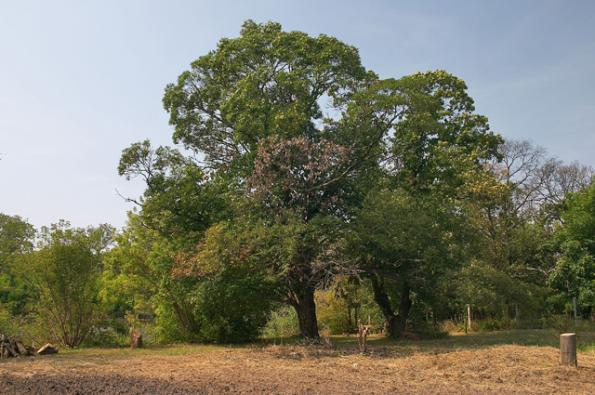 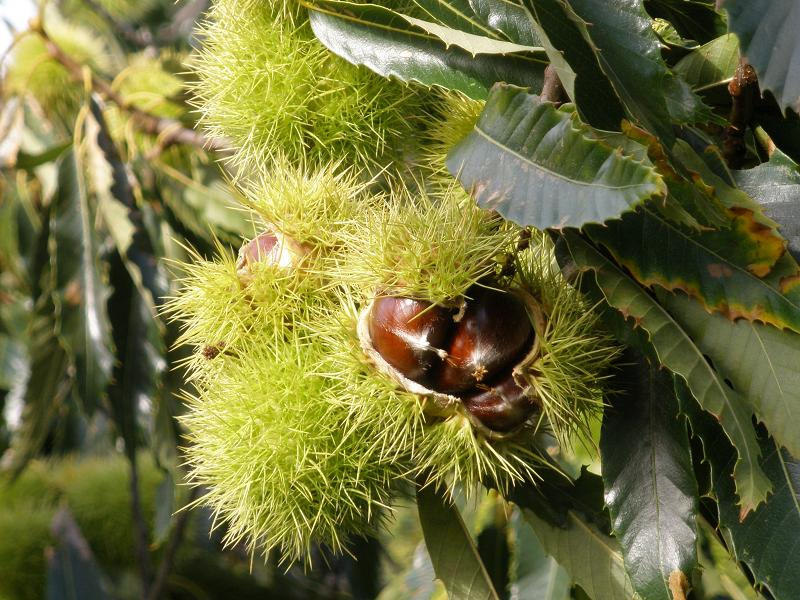 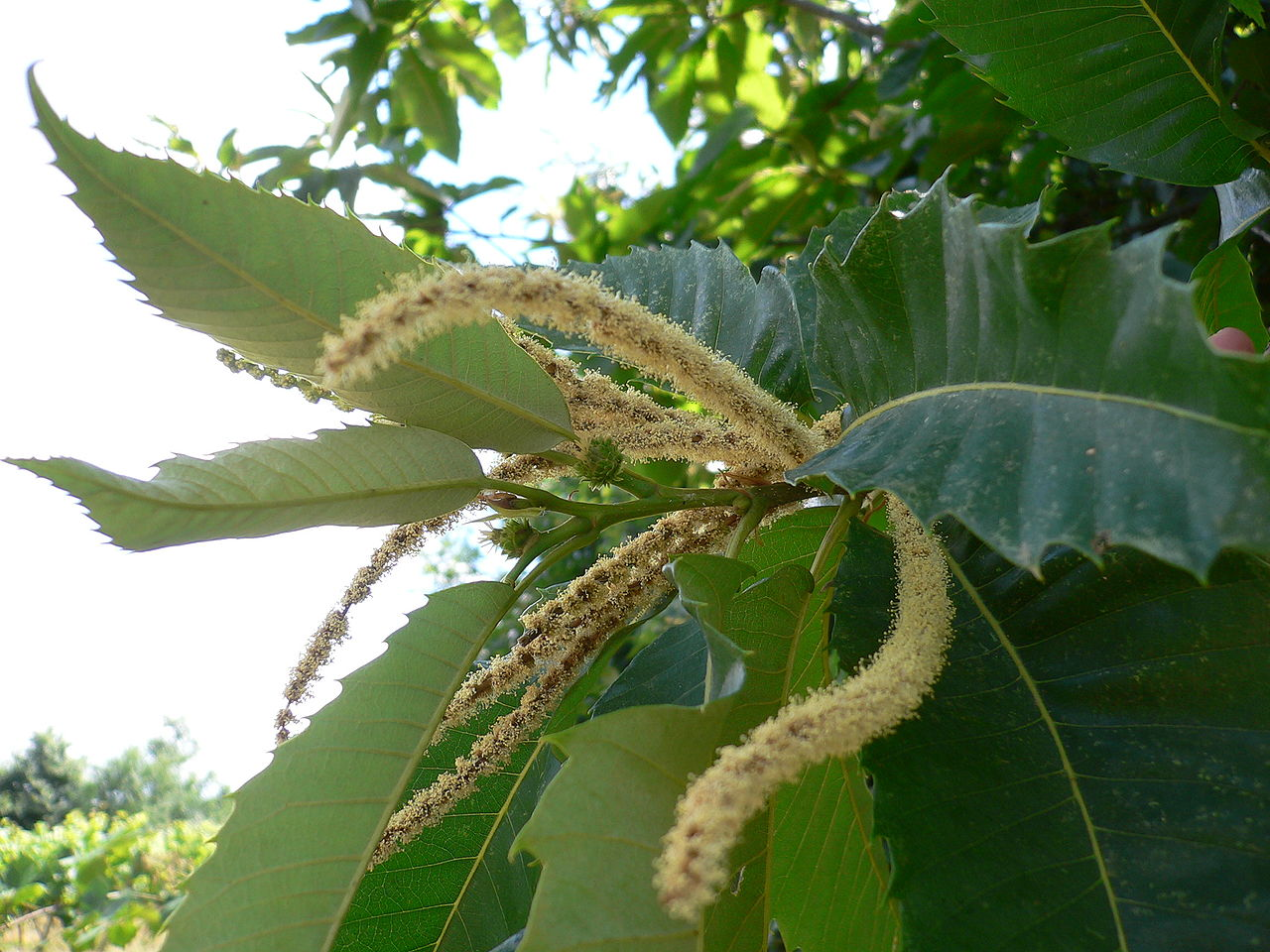  Közönséges vadgesztenye: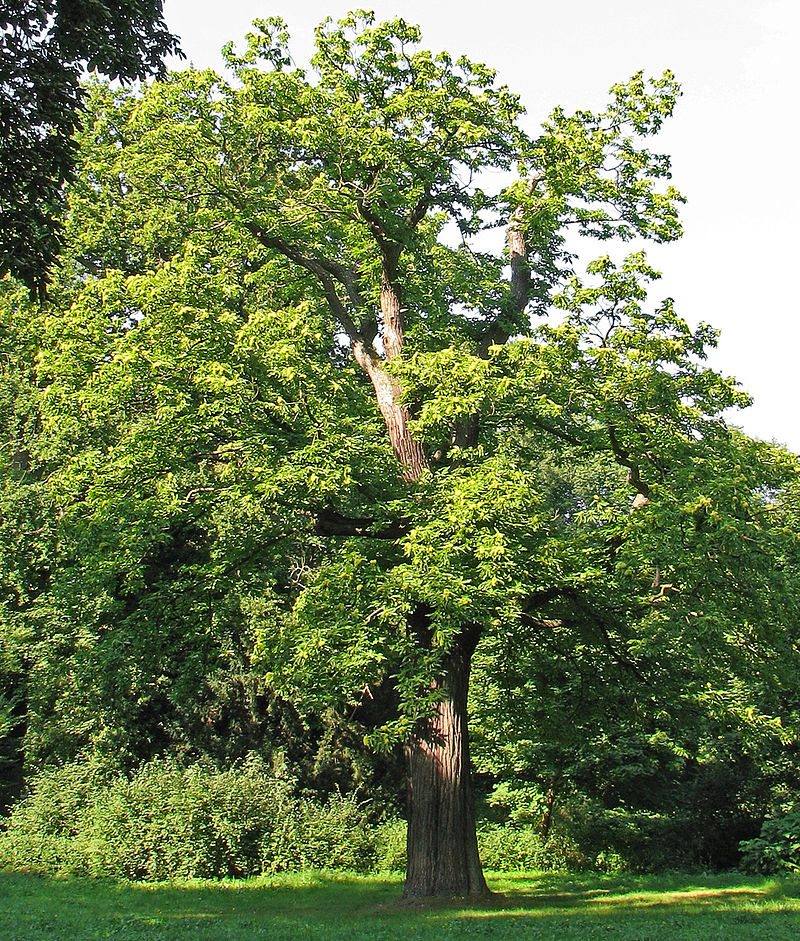 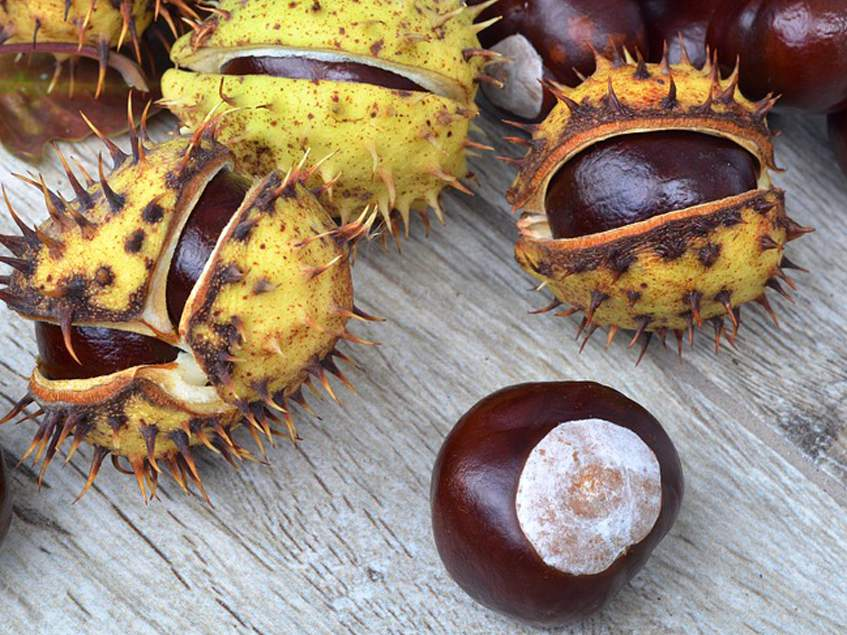 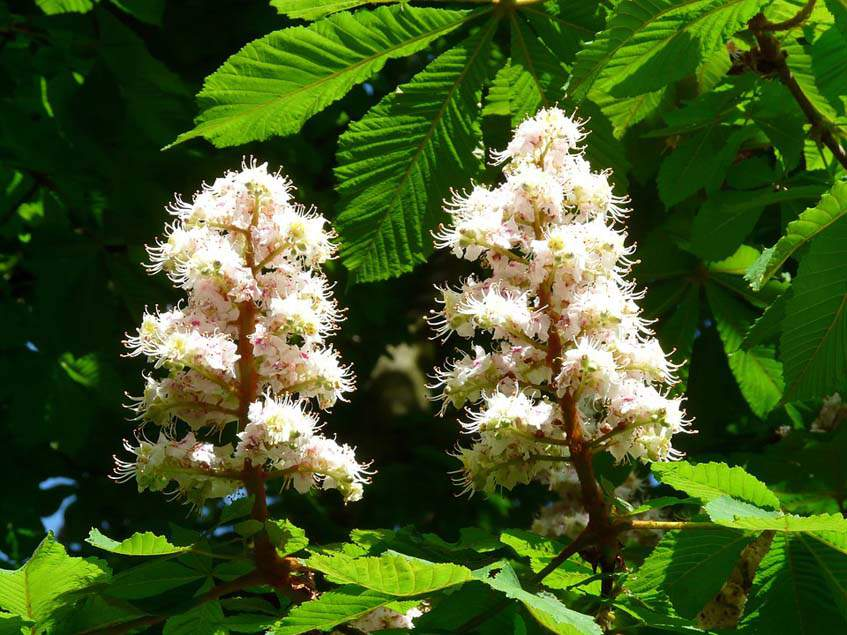 